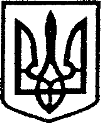 ДЕМ’ЯНІВСЬКА ГІМНАЗІЯ  НИЖНЬОСІРОГОЗЬКОЇ СЕЛИЩНОЇ РАДИ ХЕРСОНСЬКОЇ ОБЛАСТІ74701 Україна, Херсонська область, Нижньосірогозький район, с. Дем’янівка, вул. Миру, 1 тел/факс 2-14-31 Е-mail: osvita_nserog @ meta. uaКод ЄДРПОУ 24951504Відповідно до Наказу Міністерства фінансів України від 24.01.2012 № 44 «Про затвердження Порядку складання бюджетної звітності розпорядниками та одержувачами бюджетних коштів, звітності фондами загальнообов'язкового державного соціального і пенсійного страхування» із змінами та № 307 « Про затвердження Порядку заповнення форм фінансової звітності в державному секторі та Змін до Національного положення (стандарту) бухгалтерського обліку в державному секторі 101 «Подання фінансової звітності» , надаємо за І квартал фінансову та бюджетну звітність станом на 01 квітня 2021 року за формами:Бюджетна звітністьВсього : 1 форма бюджетної звітності      Керівник	                                                                                                                 С.В.Шестобуз      Головний бухгалтер                                                                                                 Н.О.Кривчик02.04.2021 № 02-04Начальнику УДКСУ уНижньосірогозькому районі Кузнєцову І.В.№п\ пНазва звітуДодаток1Довідка про дебіторську та кредиторську заборгованість за операціями,які не відображаються у формі № 7д,№7м «Звіт про заборгованість за бюджетними коштами” на 1 квітня 2021 року20